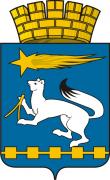 АДМИНИСТРАЦИЯ ГОРОДСКОГО ОКРУГА НИЖНЯЯ САЛДАП О С Т А Н О В Л Е Н И Е16.08.2016                            		                                                              № 724Нижняя СалдаРуководствуясь Бюджетным кодексом Российской Федерации, Жилищным кодексом Российской Федерации, Федеральным законом               от 06 октября 2003 года № 131-ФЗ «Об общих принципах организации местного самоуправления в Российской Федерации», Уставом  городского округа Нижняя Салда, в целях определения порядка начисления и сбора средств, поступающих от граждан в качестве платы за пользование жилым помещением (платы на наем) муниципального жилищного фонда по договорам найма жилого помещения, администрация городского округа Нижняя СалдаПОСТАНОВЛЯЕТ:1. Утвердить порядок начисления, сбора и перечисления в доход бюджета городского округа Нижняя Салда платы за пользование жилым помещением (платы за наем) муниципального жилищного фонда(прилагается).2. Опубликовать настоящее постановление в газете «Городской вестникплюс» и разместить на официальном сайте городского округа Нижняя Салда. Контроль над исполнением настоящего постановления оставляю за собой.Глава администрации городского округа                                                                              С. Н. ГузиковУТВЕРЖДЕНпостановлением        администрациигородского   округа   Нижняя  Салдаот 16.08.2016 № 724«Об утверждении порядка начисления, сбора и перечисления в доход бюджета городского округа Нижняя Салда платы за пользование жилым помещением (платы за наем) муниципального жилищного фонда»                                                     Порядок 						начисления, сбора и перечисления в доход бюджета городского округа Нижняя Салда платы за пользование жилым помещением (платы за наем) муниципального жилищного фонда1. Общие положения1. Настоящий Порядок начисления, сбора и перечисления в доход бюджета городского округа Нижняя Салда платы за пользование жилым помещением (платы за наем) муниципального жилищного фонда разработан в соответствии с Бюджетным кодексом Российской Федерации, Жилищным кодекса Российской Федерации, Федеральным законом                                            от 06 октября 2003 года № 131-ФЗ «Об общих принципах организации местного самоуправления в Российской Федерации».2. Денежные средства, поступающие от граждан в виде платы за наем муниципального жилищного фонда, являются неналоговыми доходами бюджета городского округа Нижняя Салда (далее - бюджет).3. Бюджетные полномочия главного администратора и бюджетные полномочия главного распорядителя бюджетных средств, поступающих от граждан в виде платы за наем муниципального жилищного фонда осуществляет администрация городского округа Нижняя Салда (далее главный администратор).2. Начисление, сбор и учет средств, поступающих от населения в качестве платы за пользование жилым помещением (платы за наем)4. Плата за наем муниципального жилого фонда городского округа Нижняя Салда начисляется исходя из площади жилого помещения и размера платы за пользование жилым помещением(плата за наем), установленного за  квадратный.5. Размер платы за пользование жилым помещением (плата за наем)для нанимателей жилых помещений по договорам социального найма устанавливается и регулируется постановлением администрации городского округа Нижняя Салда.6. Начисление и сбор, поступающих от населения средств, в качестве платы за пользование жилым помещением (платы за наем)производится платежным агентом (далее агент), на основании заключенного между Агентом и администрацией городского округа Нижняя Салда агентского договора. 7. Главный администратор:является ответственным за заключение с агентом агентского договора на оказание услуг по начислению, сбору, учету, перечислению и взысканию платы за пользование жилым помещением (платы за наем);ежемесячно в срок до 10 числа месяца, следующего за отчетным предоставляет агенту информацию о заключенных договорах найма жилого помещения и сведения  о выбывшем муниципальном жилищном фонде (с указанием даты выбытия, адреса и площади жилых помещений);осуществляет контроль за правильностью исчисления, полнотой и своевременностью платы за наем;осуществляет планирование поступлений платы за наем жилых помещений в бюджет городского округа; представляет в Финансовое управление администрации городского округа Нижняя Салда сведения о плате за наем жилых помещений, необходимые для составления проекта бюджета, а также для составления и ведения кассового плана;осуществляет иные полномочия в соответствии со статей 160.1 Бюджетного кодекса Российской Федерации и заключенным агентским договором.8.Агент:обеспечивает ведение базы данных, в которой содержатся сведения о состоянии лицевых счетов нанимателей жилых помещений;обеспечивает реализацию мероприятий по начислению, учету, сбору, перечислению, поступающих от населения средств в качестве платы за пользование жилым помещением и взысканию задолженности;производит доставку платежных документов нанимателям жилых помещений;полученные от нанимателей денежные средства перечисляет в местный бюджет городского округа Нижняя Салда по реквизитам, указанным в заключенном агентском договоре;ежемесячно, представляет  отчеты и акты главному администратору в установленные агентским договором сроки и формам.Об утверждении порядка начисления, сбора и перечисления в доход бюджета городского округа Нижняя Салда платы за пользование жилым помещением (платы за наем) муниципального жилищного фонда